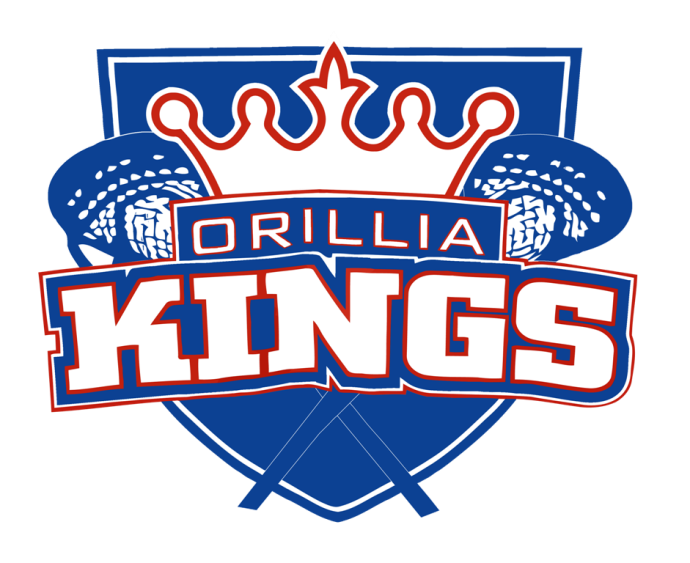 Application/Interview ProcessThe Orillia Minor Lacrosse Selection Committee will be chaired by the VP of Rep. The VP of Rep is tasked with facilitating the process, plus if necessary, serves as the tie break vote only when the selection committee is unable to reach a decision. The focus of the Selection Committee is to review each application, checking references, and then recommend the best candidate for each representative team to the Board of Directors. It is the goal of the Selection Committee to make an informed recommendation without bias to the Board.I understand that completing a Coaching Application with the OMLA does not guarantee a coaching position. I agree that if selected, I will:Upgrade certification programs when necessary to comply with OLA standards. This includes submitting the notebook required to complete the course prior to the deadline.Attend all Coaches meetings.Organize the winter skills sessions for your division.Comply with the Bylaws and Rules of Operation of the Orillia Minor Lacrosse Association.I hereby consent to disclosure of this information, and authorize OMLA to collect information pertaining to this application.I hereby certify that the above information is true and correct. I hereby certify that the above information is correct and is an accurate representation of my qualifications, and, if requested, be available to discuss my application with the Orillia Minor Lacrosse Coach Selection Committee.Applicant Signature	DateIf you have any questions or concerns, please contact:VP of REPJeanette Hamiltonomlavprep@gmail.comPlease submit applications to omlavprep@gmail.com by Sunday December 1st, 2019 by Noon.PERSONAL INFORMATIONPERSONAL INFORMATIONPERSONAL INFORMATIONPERSONAL INFORMATIONNAMEADDRESSEMAILHOME PHONECELL PHONETEAM INFORMATIONTEAM INFORMATIONTEAM INFORMATIONTEAM INFORMATIONBOX 	Paperweight	 	Tyke Major (2012)*	 	Tyke Minor (2013)* 	Novice	 	Peewee 1	 	Peewee 2 	Bantam	 	Midget*If there are enough kids registered at each age group. Otherwise it will be 1 Tyke team. 	Peewee Girls	 	Bantam Girls	 	Intermediate (Girls)SPRING FIELD 	Tyke (U9 / ages 7-8)	 	Novice (U11 / ages 9-10)	 	Peewee (U13 / ages 11-12) 	Bantam (U15 / ages 13-14) 	Midget (U17 / ages 15-16)BOX 	Paperweight	 	Tyke Major (2012)*	 	Tyke Minor (2013)* 	Novice	 	Peewee 1	 	Peewee 2 	Bantam	 	Midget*If there are enough kids registered at each age group. Otherwise it will be 1 Tyke team. 	Peewee Girls	 	Bantam Girls	 	Intermediate (Girls)SPRING FIELD 	Tyke (U9 / ages 7-8)	 	Novice (U11 / ages 9-10)	 	Peewee (U13 / ages 11-12) 	Bantam (U15 / ages 13-14) 	Midget (U17 / ages 15-16)BOX 	Paperweight	 	Tyke Major (2012)*	 	Tyke Minor (2013)* 	Novice	 	Peewee 1	 	Peewee 2 	Bantam	 	Midget*If there are enough kids registered at each age group. Otherwise it will be 1 Tyke team. 	Peewee Girls	 	Bantam Girls	 	Intermediate (Girls)SPRING FIELD 	Tyke (U9 / ages 7-8)	 	Novice (U11 / ages 9-10)	 	Peewee (U13 / ages 11-12) 	Bantam (U15 / ages 13-14) 	Midget (U17 / ages 15-16)BOX 	Paperweight	 	Tyke Major (2012)*	 	Tyke Minor (2013)* 	Novice	 	Peewee 1	 	Peewee 2 	Bantam	 	Midget*If there are enough kids registered at each age group. Otherwise it will be 1 Tyke team. 	Peewee Girls	 	Bantam Girls	 	Intermediate (Girls)SPRING FIELD 	Tyke (U9 / ages 7-8)	 	Novice (U11 / ages 9-10)	 	Peewee (U13 / ages 11-12) 	Bantam (U15 / ages 13-14) 	Midget (U17 / ages 15-16)Do you have a child playing at this level? Yes 	No 	Do you have a child playing at this level? Yes 	No 	Do you have a child playing at this level? Yes 	No 	Do you have a child playing at this level? Yes 	No 	If these choices are not available, would you accept a different position? Yes 	No 	If these choices are not available, would you accept a different position? Yes 	No 	If these choices are not available, would you accept a different position? Yes 	No 	If these choices are not available, would you accept a different position? Yes 	No 	Are you interested in coaching a team 2? Yes 	No 	Are you interested in coaching a team 2? Yes 	No 	Are you interested in coaching a team 2? Yes 	No 	Are you interested in coaching a team 2? Yes 	No 	COACHING CERTIFICATIONCOACHING CERTIFICATIONCOACHING CERTIFICATIONCOACHING CERTIFICATIONIf you do not have certification – visit www.orilliaminorlacrosse.com for upcoming clinics. (This list will be made available as soon as the OLA has published it to us)NCCP#  	Box – Community Development Level 1Box – Competitive Introduction Level 2Field – Community Development Level 1Field – Competitive Introduction Level 2First Aid/CPR (or equivalent)If you do not have certification – visit www.orilliaminorlacrosse.com for upcoming clinics. (This list will be made available as soon as the OLA has published it to us)NCCP#  	Box – Community Development Level 1Box – Competitive Introduction Level 2Field – Community Development Level 1Field – Competitive Introduction Level 2First Aid/CPR (or equivalent)If you do not have certification – visit www.orilliaminorlacrosse.com for upcoming clinics. (This list will be made available as soon as the OLA has published it to us)NCCP#  	Box – Community Development Level 1Box – Competitive Introduction Level 2Field – Community Development Level 1Field – Competitive Introduction Level 2First Aid/CPR (or equivalent)If you do not have certification – visit www.orilliaminorlacrosse.com for upcoming clinics. (This list will be made available as soon as the OLA has published it to us)NCCP#  	Box – Community Development Level 1Box – Competitive Introduction Level 2Field – Community Development Level 1Field – Competitive Introduction Level 2First Aid/CPR (or equivalent)PREVIOUS COACHING EXPERIENCEPREVIOUS COACHING EXPERIENCEPREVIOUS COACHING EXPERIENCEPREVIOUS COACHING EXPERIENCEPREVIOUS COACHING EXPERIENCEStart with most recent and list non lacrosse sports lastStart with most recent and list non lacrosse sports lastStart with most recent and list non lacrosse sports lastStart with most recent and list non lacrosse sports lastStart with most recent and list non lacrosse sports lastYEARTEAMORGANIZATIONLEVELROLEVULNERABLE SECTOR CHECKVULNERABLE SECTOR CHECKVULNERABLE SECTOR CHECKVULNERABLE SECTOR CHECKVULNERABLE SECTOR CHECKI currently have Vulnerable Sector Check completed in 	(year), and have included it with my coaching application. If you have not completed a Vulnerable Sector Check within the last 3 years you must do so, and submit receipt with your coaching application.I currently have Vulnerable Sector Check completed in 	(year), and have included it with my coaching application. If you have not completed a Vulnerable Sector Check within the last 3 years you must do so, and submit receipt with your coaching application.I currently have Vulnerable Sector Check completed in 	(year), and have included it with my coaching application. If you have not completed a Vulnerable Sector Check within the last 3 years you must do so, and submit receipt with your coaching application.I currently have Vulnerable Sector Check completed in 	(year), and have included it with my coaching application. If you have not completed a Vulnerable Sector Check within the last 3 years you must do so, and submit receipt with your coaching application.I currently have Vulnerable Sector Check completed in 	(year), and have included it with my coaching application. If you have not completed a Vulnerable Sector Check within the last 3 years you must do so, and submit receipt with your coaching application.REFERENCESREFERENCESREFERENCESREFERENCESREFERENCESList Two References that we can contact by phone – Professional, Parent etc. (no relatives please)List Two References that we can contact by phone – Professional, Parent etc. (no relatives please)List Two References that we can contact by phone – Professional, Parent etc. (no relatives please)List Two References that we can contact by phone – Professional, Parent etc. (no relatives please)List Two References that we can contact by phone – Professional, Parent etc. (no relatives please)NameNameContact InformationContact InformationContact InformationBENCH STAFFBENCH STAFFBENCH STAFFBENCH STAFFBENCH STAFFPlease list all potential bench staff. If successful, you will need to submit your final bench staff, after tryouts for final approval. You may have up to 4 coaches, and 1 trainer on your bench. Please have potential coaches/trainer submittheir Criminal Record Check and First AId ASAP.**TRAINER MUST HAVE RED CROSS or HTCP**Please list all potential bench staff. If successful, you will need to submit your final bench staff, after tryouts for final approval. You may have up to 4 coaches, and 1 trainer on your bench. Please have potential coaches/trainer submittheir Criminal Record Check and First AId ASAP.**TRAINER MUST HAVE RED CROSS or HTCP**Please list all potential bench staff. If successful, you will need to submit your final bench staff, after tryouts for final approval. You may have up to 4 coaches, and 1 trainer on your bench. Please have potential coaches/trainer submittheir Criminal Record Check and First AId ASAP.**TRAINER MUST HAVE RED CROSS or HTCP**Please list all potential bench staff. If successful, you will need to submit your final bench staff, after tryouts for final approval. You may have up to 4 coaches, and 1 trainer on your bench. Please have potential coaches/trainer submittheir Criminal Record Check and First AId ASAP.**TRAINER MUST HAVE RED CROSS or HTCP**Please list all potential bench staff. If successful, you will need to submit your final bench staff, after tryouts for final approval. You may have up to 4 coaches, and 1 trainer on your bench. Please have potential coaches/trainer submittheir Criminal Record Check and First AId ASAP.**TRAINER MUST HAVE RED CROSS or HTCP**NameNamePositionPositionCertificationCONDUCTHave you ever been dismissed or suspended by a Minor Sports organization? Yes 	No	 If yes, please specify…Have you ever been involved in a physical or verbal altercation with anyone before, during or after a game?Yes 	No 	If yes, please specify....COACHING PHILOSOPHYPlease use the comments box below to outline your coaching philosophy taking into account Physical Fitness, Skill Development, Practice Planning, & Game Strategies. (Please attach additional information if needed)SEASON PLANPlease use the space below to first articulate team expectations plus a summary of your season plan outlining commitment levels of our Representative Players. Commitment Level is defined as practices per week, dry land training, zone games, exhibition games, and tournaments. (Please attach additional information if needed)